План-сценарий урока русского языка. Тема урока:: «МЕСТОИМЕНИЕ».Цель урока:-формирование знаний о местоимении, как части речи, умений употреблять местоимения в устной и письменной речи; - учить анализировать, сравнивать, обобщать, делать выводы;-развивать внимание, наблюдательность, культуру речи, логическое мышление;-воспитывать интерес к русскому языку.Задачи урока:Образовательные:- формирование интереса к учению, способности  к самооценке, развитию навыков сотрудничества. Развивать орфографическую зоркость, каллиграфические навыки, устную и письменную речь, внимание. Развивающие: - развитие монологической и диалогической  речи учащихся;- лексическая работа по обогащению речи учащихся;  - формирование коммуникативных умений и навыков. Воспитательные: - воспитание ценностного отношения к русскому языку, стремлению совершенствовать свою речь;- воспитание любви к Родине;-развитие  памяти, культуры общения, мышления;- воспитание уважения к мнению товарищей.Методы ведения урока: проблемно-поиковый, объяснительно-иллюстративный.Тип урока: урок ознакомления с новым материалом.    Форма урока: исследование с элементами игры.Оборудование:     - интерактивная доска;   - мультимедийный проектор;    компьютер;   - презентация по теме урока;    - раздаточный материал.Формирование УУДрегулятивные (определение темы, постановка цели и планирование деятельности);коммуникативные (работа в группах);-личностные (развитие чувства уважения к традициям, друг к другу)Ход урока:I. Орг.момент.УЧ: Здравствуйте ребята. Начинаем  урок русского языка. Давайте настроимся на работу.Психологический настройЕсли хмуримся с утра,Нам поможет доброта.Встаньте дети, подтянитесьИ друг другу улыбнитесь!2. Самоопределение к деятельности.УЧ: Молодцы, ребята! Я рада, что у вас сегодня хорошее настроение. А пришла я к вам сегодня  не одна, а со своим другом Ученым Котом. Я сейчас его вам представлю. (Видеофрагмент. Слайд 1) 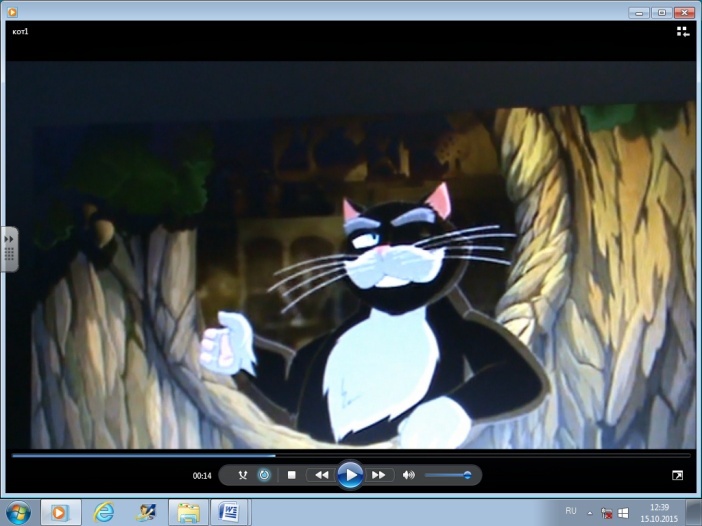 КОТ:Здравствуйте ребята. Меня зовут Василий. Я приехал к вам просить помощи. Дело в том, что недавно я наводил порядок в своем Луком- орье и нашел древнюю грамоту. Я очень люблю раскрывать тайны прошлого, но к сожалению не смог ее прочитать, так как часть слов не сохранилась. Может быть вы мне поможете расшифровать написанное?  (Грамота на доску)УЧ: Ребята, поможем моему другу? Василий, мы с детьми, конечно постараемся для тебя. А ты пока можешь немного отдохнуть с дороги. (Учитель отключает пректор)УЧ: Ребята, мне очень хочется, чтобы мы смогли помочь Ученому Коту, а то он очень сильно переживает, если не понимает чего-то, но для этого нам  придется немало потрудиться, сосредоточиться, проявить смекалку и настойчивость в достижении результата.УЧ: Давайте проведем научное исследование, расшифруем тайну древней рукописи.Запишем в тетради дату и место нашего исследования (дети записывают число, месяц, классная работа). Мы сегодня продолжим работу с темой «Части речи». А чем конкретно мы будем говорить узнаем, когда расшифруем грамоту.3. Актуализация ранее усвоенных знаний и умений.Буква Мм Словарная работа.УЧ: Вспомним словарные слова и запишем их в тетради под диктовку: машина, волшебный, серебряный, соловей. Выделите орфограммы. Проверка. (Слайд 2)УЧ: Как вы считаете, на какие две группы можно разделить эти слова? ( Что обозначают? 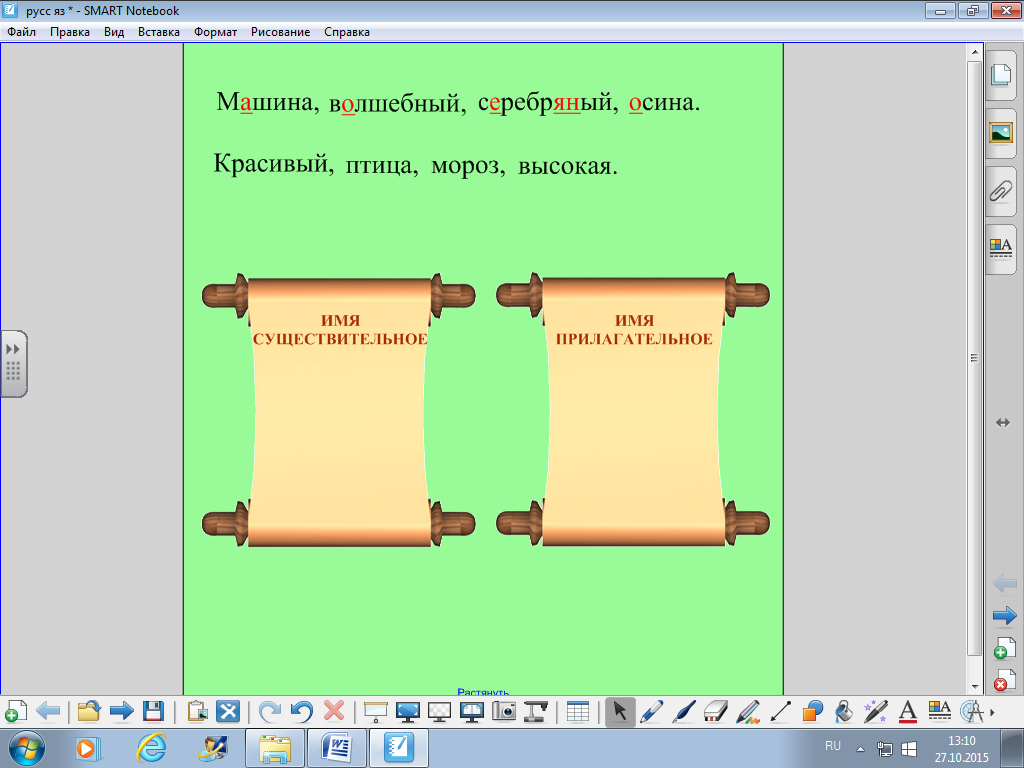 К какой части речи относятся?)(Ученики делят слова на две группы на интерактивной доске. Отключение проектора)УЧ: Молодцы.  А почему мы не можем расшифровать рукопись? Потому что мы еще  не все части речи изучили.Продолжим наше исследование, попробуем разгадать первый символ рукописи. Проведем следующую  работу. 4. Игра «Молчанка»Встали. Повернитесь друг к другу. Покажите жестами «Я», «Мы». «Ты», «Вы», «Он», «Они» (Учитель крепит карточки на свитоку)Спасибо. Вы называли друг друга по имени? (Нет) А что делали? (Указывали). Значит, существуют слова, которые не называют кого-то по имени, а указывают на него. Давайте попробуем  определить к какой части речи они относятся?  Так как эти слова были даны вместо имен и названий предметов, то их так и назвали «вместо имени», но затем буква «В» потерялась и слова стали как называться?  (Местоимения). Правильно. Молодцы. 5. Формирование новых знаний и умений Местоимение это и есть часть речи, которая является темой нашего урока. УЧ: Итак мы с вами разгадали первый символ рукописи. Я думаю, Василий будет очень рад. У вас на столах лежат конверты. Достаньте из розового конверта свиток такой же как на доске. Мы будем в течение урока вместе 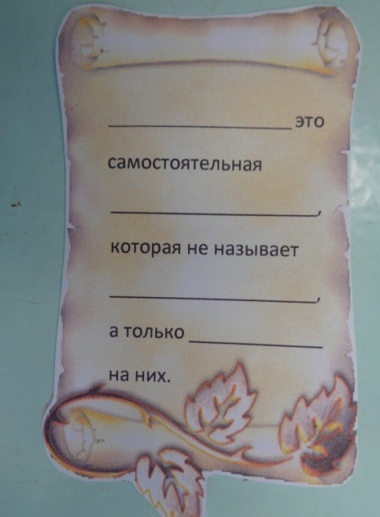 восстанавливать свиток: я на доске, а вы у себя. (Учитель крепит на свитке слово: местоимении, дети писывают слова в свои свитки) УЧ: Записали? Молодцы. Теперь давайте закончим предло- жение в свитке. (У доски читаю)Дети продолжают.Хорошо запишите у себя.(Клею)Мир местоимений широк и многообразен, без местоимений нет языков. Чаще других мы употребляем личные местоимения. А сейчас продолжим  наше исследование.6. Работа по теме урокаОткроем учебники на стр. 61, упр. 290. (Дети читают задание) Первое предложение коллективно. Далее работа в парах. УЧ: Закончили работу. Назовите вставленные местоимения. Каких не хватает на доске? Давайте их добавим.. Каким одним словом мы можем назвать слова, которые у нас на доске? (Местоимения).УЧ: Какие слова вы заменили местоимениями? К какой части речи они относятся?Какой мы можем сделать вывод? (Отвечают на тот же вопрос, что и существительные. И заменяют их в предложении. Не называют людей, животных или предметы, а только указывают на них.)	УЧ. Давайте сравним свой вывод с авторским Учащиеся читают вывод авторов учебника на стр. 62.7. Гимнастика для глазУЧ: Молодцы ребята. Мы на правильном пути. Вы наверное устали.	Давайте немного отдохнем, и сделаем гимнастику для глаз.(Слайд 3) (Отключение проектора).8. Работа по теме урока (продолжение)УЧ: Продолжаем работу с учебником. Откройте упр. 292 на стр. 64.– А теперь давайте послушаем диалог.Уч-ся (разыгрывают сценку).– Алло! Привет! Это я. Ты хорошо меня слышишь?– Да, хорошо.– Мне нужна Маша. Скажи, пожалуйста, она дома? – Нет, её нет.– А Саша? Он дома? – Что мы с вами прослушали?– Сколько лиц участвуют в диалоге?–Как назвал себя первый человек, участвующий в диалоге?  – Все вы можете сказать про себя я.– А как вы все скажите про всех вас вместе? (Мы)– Это первое лицо.(Учитель крепит местоимения в табличку на свитке)– Кто является вторым лицом диалога?– Как  к нему обратился друг? (Ты)–А как бы каждый из вас  обратился к ребятам? (Вы)(Это второе лицо)–Ребята говорят  о ком-то еще, кто не участвует в диалоге, т.е. о третьих лицах.– Саша – он, Маша – она.– А как можно назвать Сашу и Машу одним словом?  (Они)Это 3 лицо 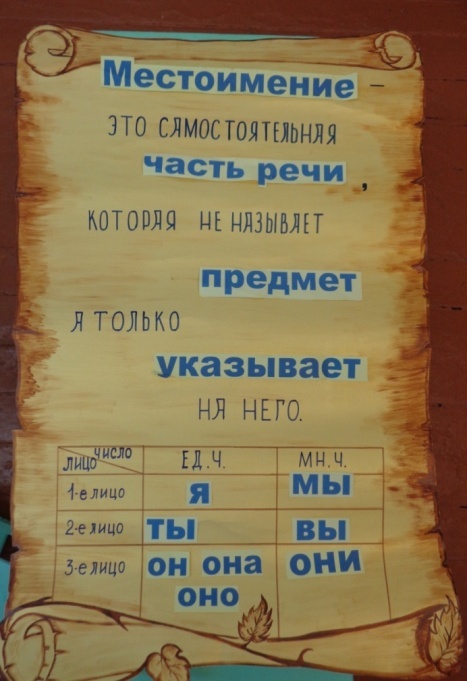 – Сделайте вывод.– Местоимения бывают 1, 2, 3 лица.– Как вы думаете, как мы их назовем? – Называются эти местоимения личными.Давайте заполним памятку-табличку, которая лежит у вас на столе. Я думаю, в дальнейшей работе она вам пригодится.  А я пока заполню  наш свиток на доске.  Посмотрите внимательно на таблицу личных местоимений. У каких местоимений вы можете определить род?  Какой вывод можно сделать?– Род можно определить у местоимений 3 лица.УЧ: Молодцы, ребята, мы смогли восстановить грамоту и разгадать все утраченные символы рукописи. Думаю, Василий будет очень нам благодарен.  Вы хорошо поработали. Давайте немного отдохнем.9. Физминутка. Я иду, и ты идёшь - раз, два, три. (Шагаем на месте).Я пою, и ты поёшь - раз, два, три. (Хлопаем в ладоши).Мы идём, и мы поём - раз, два, три. (Прыжки на месте).Очень дружно мы живём - раз, два, три. (Шагаем на месте). УЧ:  Назовите местоимения, которые вы услышали при проведении физминутки.(Я, ты,мы)А теперь я хочу проверить, как вы усвоили,  что такое местоимение.10. Самостоятельная работа с доски с самопроверкой по эталону.Задания на интерактивной доске:… нарисую тюльпан.  А … что будешь рисовать?Завтра … пойдём на речку.Двое ребят работают у доски:Кого … ждёте? Почему … улетают?Подчеркните местоимения . Определите лицо.Молодцы, ребята. Вы справились с заданием. (Закрыть шторку на проекторе).УЧ:  А теперь послушайте стихотворение Татьяны Собакиной Если Я сорву цветок,Если ТЫ сорвешь цветок…Если ВСЕ: и я, и ты –Если МЫ сорвем цветы,То окажутся пустыИ деревья, и кусты…И не будет красоты.И не будет доброты.Если только Я и ТЫ –Если МЫ сорвем цветы…Перечислите местоимения, которые вы услышали. Как вы думаете зачем я прочитала вам это стихотворение?11. Развитие умений – применение новых знаний.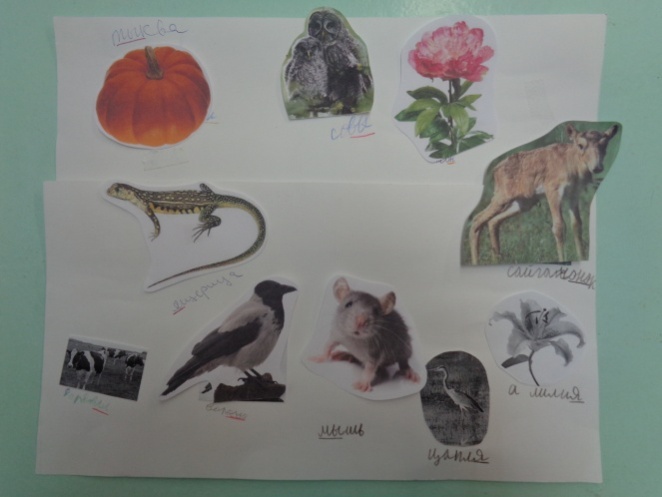  УЧ: Наша степь богата растительным, животным миром. У вас на столах лежат красные конверты, в которых находятся карточки с изображением животных, растений, птиц Калмыкии. Наклейте картинки на ватман, подпишите их названия и выделите  в этих словах местоимения. Посмотрите внимательно, во всех  словах спрятались другие слова-местоимения. Оформляйте ваш проект эстетично. По ходу выполнения работы, посовещайтесь и выберите, того кто будет защищать ваш проект. (Каждая группа защищает свой мини-проект). УЧ: Молодцы ребята!  (Включаю интерактивную доску, появляется кот).Василий, мы смогли восстановить грамоту и разгадать все утраченные символы рукописи. Сейчас мы тебе её прочтём.(Дети читают весь текст коту Василию по грамоте.)Кот: Ребята вы такие молодцы. – Вы настоящие исследователи тайн русского языка. УЧ: Теперь ты тоже знаешь, что такое местоимение, но чтобы ты  лучше понял,   ребята отправят тебе письма.Скажи ребятам. До свидания. Кот: Спасибо, ребята, до свидания, до новых встреч!(выключаем доску)УЧ: А вы ребята действительно  очень хорошо  поработали.  (Выставление оценок).  В зеленых конвертах у вас лежат карточки с домашним заданием, положите их в свои дневники.12.РефлексияУЧ: Ребята, если вам понравился урок, вы считаете, что мы справились с исследовательской работой, положите свой свиток в зеленый конверт. Если вам было неинтересно, то – в красный. И опустите в почтовый ящик. Мы отправим ваши письма Учёному Коту.  Спасибо за урок!